РОССИЙСКАЯ ФЕДЕРАЦИЯИвановская область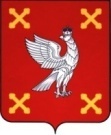 Глава  Шуйского муниципального районаПОСТАНОВЛЕНИЕот 01.06.2021 № 11-п
г. ШуяО проведении публичных слушаний по вопросу предоставления разрешения на условно разрешенный вид использования земельного участка с кадастровым номером 37:20:010410:803 (с. Введенье, ул. Фабричный двор, д.8)В соответствии со ст. 5.1, 39 Градостроительного Кодекса РФ, Федеральным законом  от 06.10.2003 № 131-ФЗ «Об общих принципах организации местного самоуправления в Российской Федерации», Федеральным законом от 27.07.2010 № 210-ФЗ «Об организации предоставления государственных и муниципальных услуг», Положением о проведении публичных слушаний в Шуйском муниципальном районе, утвержденным решением Шуйского районного Совета от 25.10.2006 № 63, Уставом Шуйского муниципального района, Правилами землепользования и застройки Введенского сельского поселения, утвержденными решением Совета Шуйского муниципального района от 08.12.2017 № 118 (в действующей редакции), в целях соблюдения права человека на благоприятные условия жизнедеятельности, прав и законных интересов правообладателей земельных участков и объектов капитального строительства, расположенных  в пределах территориальной зоны, в границах которой расположен указанный земельный участок, постановляю:1. Провести публичные слушания по вопросу предоставления разрешения на условно разрешенный вид использования земельного участка с кадастровым номером 37:20:010410:803, расположенного по адресу: Ивановская область, Шуйский район, с.Введенье, ул. Фабричный двор, д.8, с разрешенным видом использования – «Под цех по переработке мяса птицы», общей площадью 1775 кв.м, на разрешенный вид использования – «Склады».  2. Назначить дату проведения публичных слушаний на 02.07.2021 в 14.30 по адресу: Ивановская область, Шуйский район, с. Введенье, ул. Мира, д.28 (здание Администрации Введенского сельского поселения).3. Назначить организатором проведения публичных слушаний Комиссию по землепользованию и застройке Шуйского муниципального района (далее – Комиссия).4. Комиссии:Организовать проведение мероприятий по теме публичных слушаний.4.2 Обеспечить размещение информации о проведении публичных слушаний по вопросу предоставления разрешения на условно разрешенный вид использования земельного участка с кадастровым номером 37:20:010410:803 (с. Введенье, ул. Фабричный двор, д.8) на официальном сайте Шуйского муниципального района и на сайте Введенского сельского поселения Шуйского муниципального района.4.3 Организовать проведение экспозиции с размещением информационных материалов по теме публичных слушаний  в здании Администрации Шуйского муниципального района по адресу: Ивановская область, г. Шуя, пл. Ленина, д.7, каб. 19, в рабочее время до дня проведения публичных слушаний.4.4 Организовать консультирование посетителей экспозиции с распространением информационных материалов по теме публичных слушаний. 4.5 Обеспечить регистрацию в журнале учета посетителей экспозиции  их предложения и замечания по теме публичных слушаний.  5. До дня проведения публичных слушаний предложения и замечания по вопросу, выносимому на публичные слушания, участники публичных слушаний направляют в Комиссию в письменной форме или посредством записи  в журнале учета посетителей экспозиции. 6. Участники публичных слушаний в целях идентификации представляют сведения о себе (фамилию, имя, отчество (при наличии), дату рождения, адрес места жительства (регистрации) - для физических лиц; наименование, основной государственный регистрационный номер, место нахождения и адрес - для юридических лиц) с приложением документов, подтверждающих такие сведения. Участники публичных слушаний, являющиеся правообладателями соответствующих земельных участков и (или) расположенных на них объектов капитального строительства и (или) помещений, являющихся частью указанных объектов капитального строительства, также представляют сведения соответственно о таких земельных участках, объектах капитального строительства, помещениях, являющихся частью указанных объектов капитального строительства, из Единого государственного реестра недвижимости и иные документы, устанавливающие или удостоверяющие их права на такие земельные участки, объекты капитального строительства, помещения, являющиеся частью указанных объектов капитального строительства.7. Контроль за исполнением настоящего постановления возложить на заместителя главы администрации Николаенко В.В.8. Постановление вступает в силу с момента его подписания.Глава Шуйского муниципального района                                 С.А. Бабанов